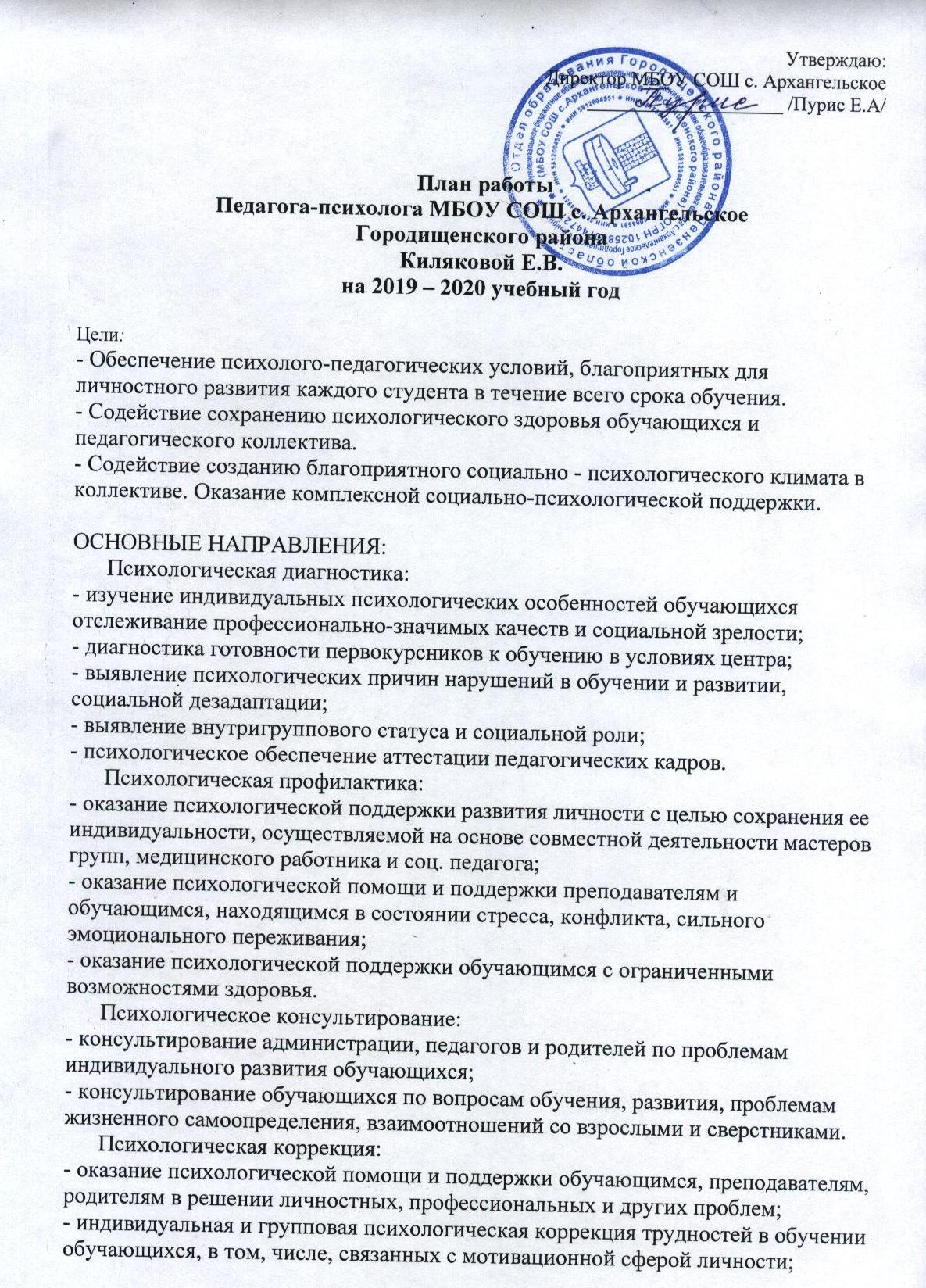 - содействие социально-психологической реабилитации детей - сирот и детей, оставшихся без попечения родителей. Психологическое просвещение: - повышение психологической компетентности педагогов, обучающихся и их родителей; - ознакомление преподавателей с основными возрастными закономерностями личностного развития обучающихся; Организационно-методическая деятельность: - подготовка методических материалов для проведения психодиагностики и разработки индивидуальных развивающих программ с учетом особенностей личности обучающихся; - обработка результатов психодиагностики, их анализ и оформление; - подготовка материалов к выступлениям на педагогических советах, семинарах. ЗАДАЧИ: Создание полноценных условий, способствующих гуманизации, развитию личности обучающегося и успешности обучения. Обеспечение психологического здоровья обучающихся. Повышение социально-психологической компетентности, формирование психологической культуры обучающихся. Создание социально-психологических условий для успешной адаптации первоклассников и пятиклассников.Создание социально-психологических условий, улучшающих микроклимат в группах. Оказание помощи обучающимся, находящимся в кризисных состояниях. Оказание помощи преподавателям, администрации и др.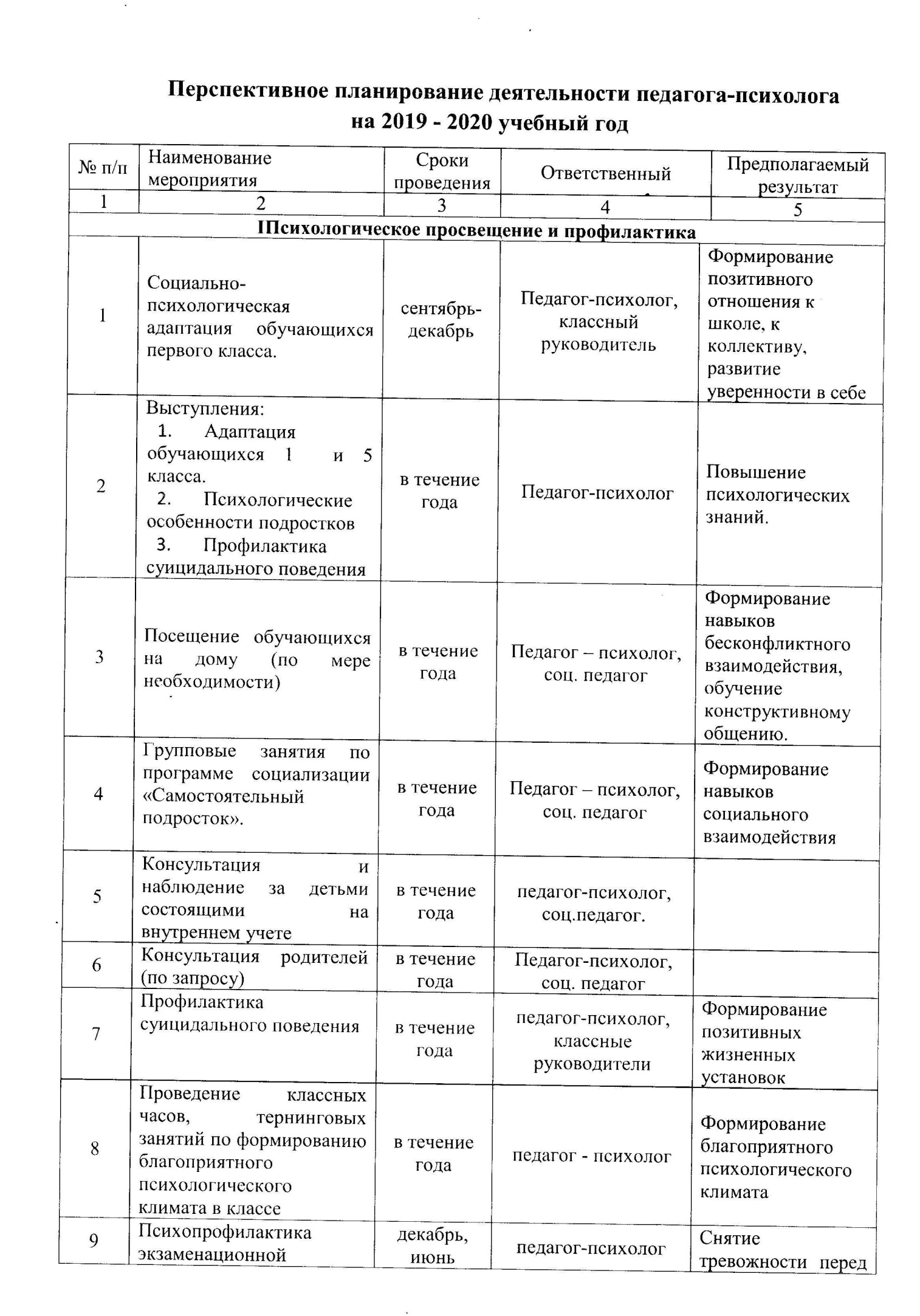 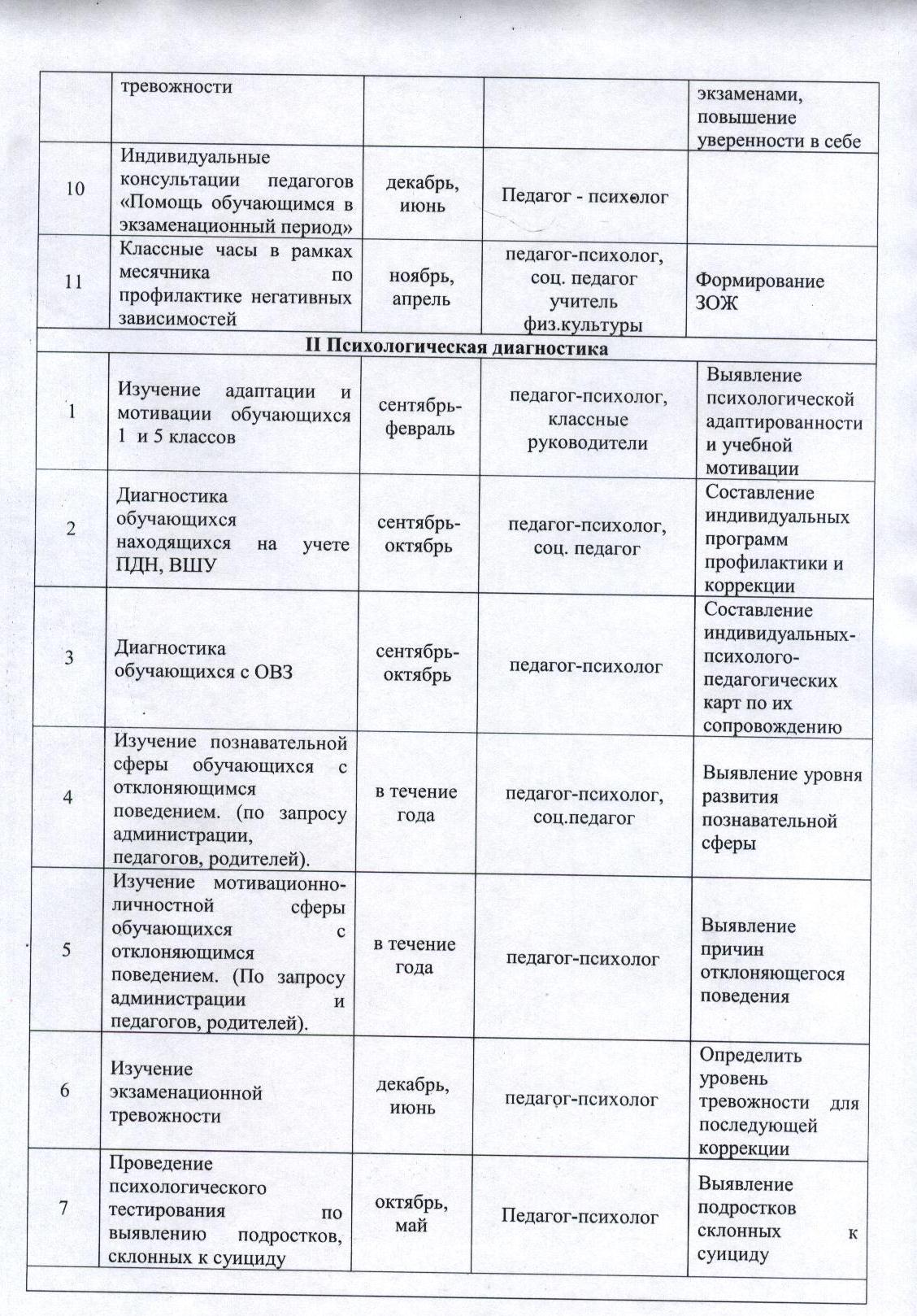 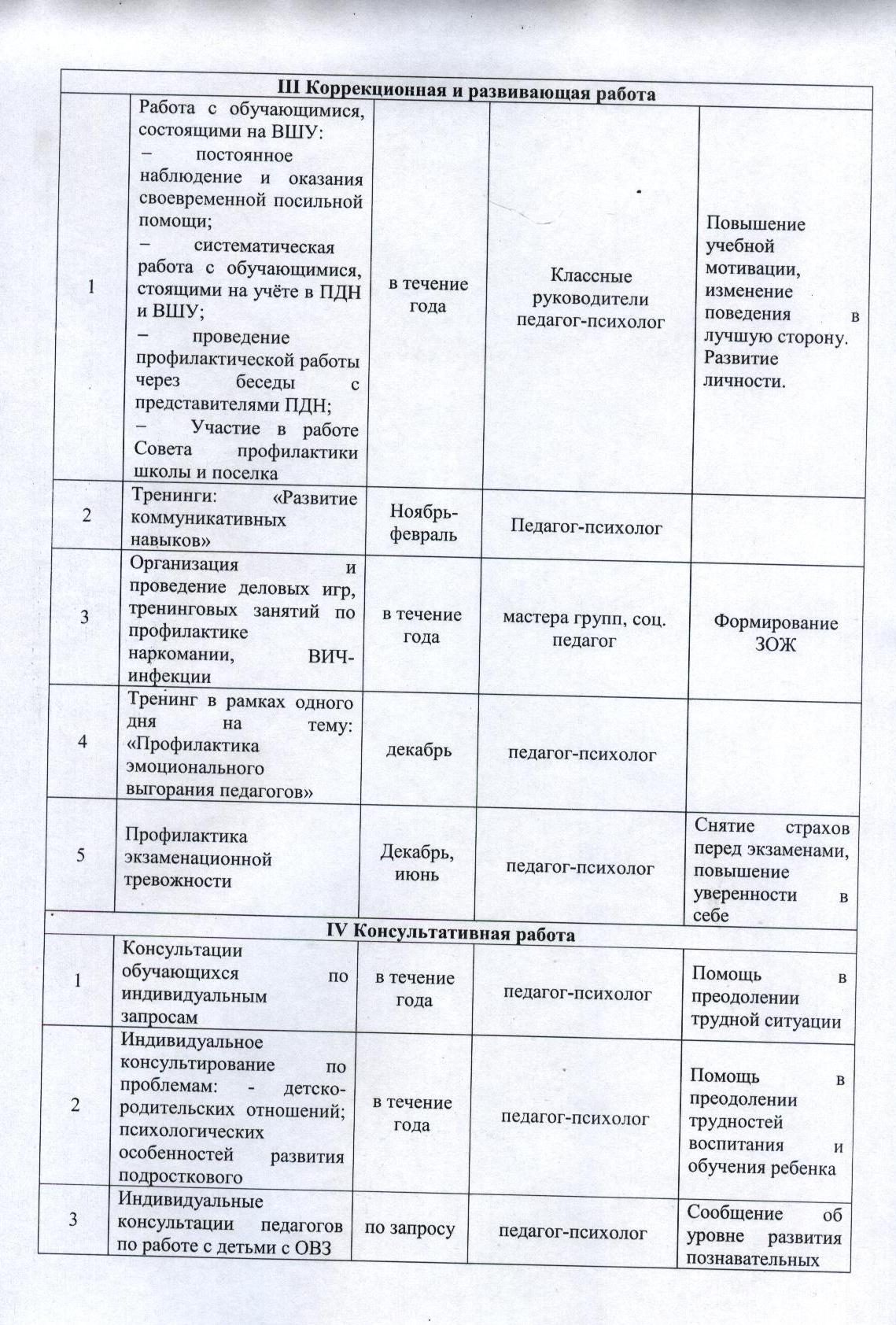 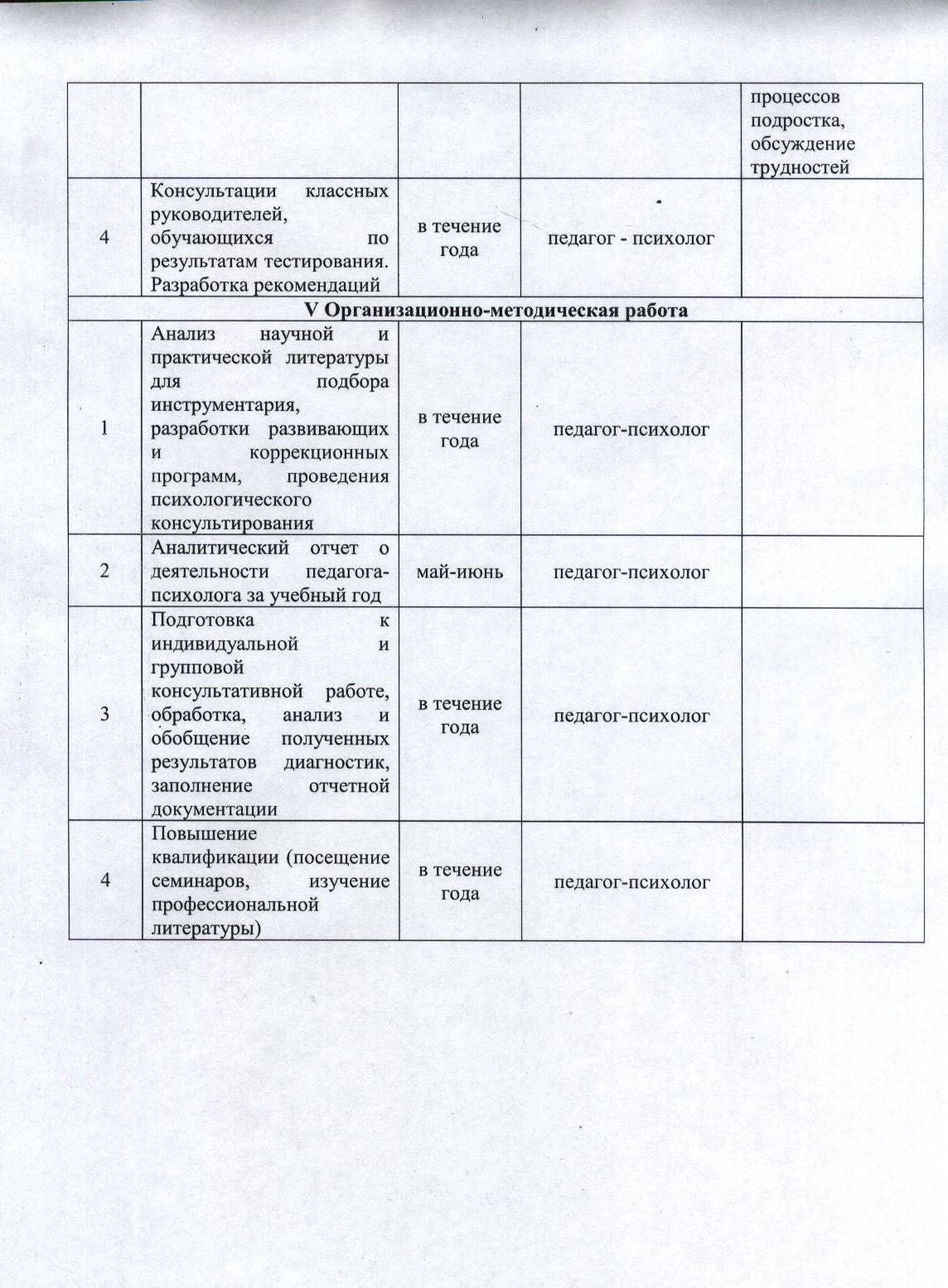 